В связи с продлением срока реорганизации муниципального казённого учреждения «Центр ресурсного обеспечения образовательных организаций»администрация ПОСТАНОВЛЯЕТ:Внести в постановление администрации муниципального района «Печора» от 04.06.2015г. № 652 «О реорганизации муниципального казённого учреждения «Центр ресурсного обеспечения образовательных организаций» следующие изменения:	1.1. В п. 1 постановления слова «в срок до  30.08.2015г.» заменить словами «в срок до 05.10.2015 г.».1.2. В п. 3.4 постановления слова «в срок до 20 августа 2015 г.» заменить словами  «в срок до 05.10.2015г.».	2. Настоящее постановление подлежит опубликованию и размещению на официальном сайте муниципального района «Печора».И. о. главы администрации                                                                       А. В. ТкаченкоАДМИНИСТРАЦИЯ МУНИЦИПАЛЬНОГО РАЙОНА «ПЕЧОРА»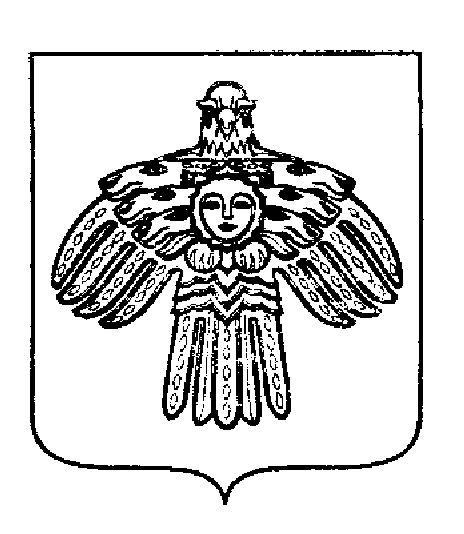 «ПЕЧОРА»  МУНИЦИПАЛЬНÖЙ  РАЙОНСААДМИНИСТРАЦИЯ ПОСТАНОВЛЕНИЕ ШУÖМПОСТАНОВЛЕНИЕ ШУÖМПОСТАНОВЛЕНИЕ ШУÖМ«  20  »    октября    .г. Печора,  Республика Коми           № 1203  О внесении изменений в постановление администрации муниципального района «Печора» от 04.06.2015г. № 652 «О реорганизации муниципального казённого учреждения «Центр ресурсного обеспечения образовательных организаций»